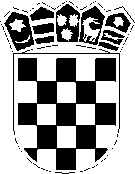 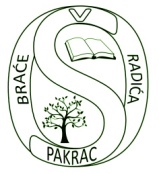 REPUBLIKA HRVATSKA POŽEŠKO SLAVONSKA ŽUPANIJAOSNOVNA ŠKOLA BRAĆE RADIĆA PAKRACBOLNIČKA 55 PAKRAC Pakrac, 24. 10.2018.					PRIJAVNICANAZIV PROJEKTA: SPRETNE RUKE – SRETNA DJECA - Erasmus + KA 2- strateška 			partnerstva koja podrazumijevaju razmjenu 	dobrih praksi – mobilnost 			učenika i učiteljaOPĆI CILJ PROJEKTA: profesionalno usavršavanje učitelja kroz međunarodnu razmjenu iskustava s partnerima iz različitih europskih obrazovnih sustava s ciljem primjene u budućem radu i razvoju školeSPECIFIČNI CILJEVI: ojačati kapacitete učitelja i učenika u području učenja kroz rad i 		praktične aktivnosti;	- razvijanje kreativnosti kroz praktičan rad u nastavi;            - njegovanje rada rukama, praktičnog  i istraživačkog učenja te poticanje aktivnog 	sudjelovanja u nastavi;	- povezivanje vizualnog, auditivnog i kinestetičkog stila učenja;      VRIJEME PROVEDBE: 1.09. 2019. – 1.09. 2020.MJESTO I DATUM							POTPIS______________________					___________________________IME I PREZIMESTRUČNA SPREMAZVANJEMOTIVACIJA ZA SUDJELOVANJEM U PROJEKTU – KRATKO MOTIVACIJSKO PISMOMOJ  DOPRINOS PROJEKTU